БAШКОРТОСТАН РЕСПУБЛИКAhЫ БƏЛƏБƏЙ РАЙОНЫ Муниципаль районынынЫçлакбаш ауыл советыауыл билəмəhе ХакимиəтеСовет сельского поселения Слакбашевский  сельсовет Сельского поселения БЕЛЕБЕЕВСКИЙ   РАЙОН РЕСПУБЛИКИ БАШКОРТОСТАН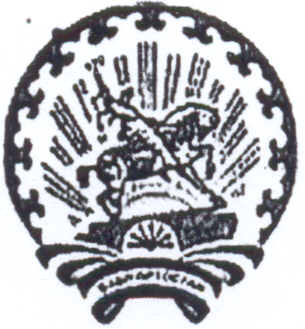 БAШКОРТОСТАН РЕСПУБЛИКAhЫ БƏЛƏБƏЙ РАЙОНЫ Муниципаль районынынЫçлакбаш ауыл советыауыл билəмəhе Хакимиəте                                                    _________________________________________________________________________________________________________________                КАРАР                                                                     РЕШЕНИЕ     06 июль 2016 й.                      № 94                              06 июля 2016 г.О реализации на территории сельского поселения Слакбашевский сельсовет муниципального района Белебеевский  район Республики Башкортостан проекта развития общественной инфраструктуры, основанной на местной инициативе        Во исполнение Постановления Правительства Республики Башкортостан от 8 июня 2016 года № 230 «О реализации на территории Республики Башкортостан проектов развития общественной инфраструктуры, основанных на местных инициативах», Совет сельского поселения Слакбашевский сельсовет муниципального района Белебеевский  район Республики Башкортостан р е ш и л:1.Поддержать проект по развитию общественной инфраструктуры деревни Краснояр в части ремонта дороги по ул. Центральная, выбранный на собрании граждан 29 июня 2016 года, в рамках программы поддержки местных инициатив (ППМИ).2. Настоящее решение обнародовать на информационном стенде Администрации сельского поселения Слакбашевский сельсовет муниципального района Белебеевский район Республики Башкортостан и разместить на официальном сайте Администрации сельского поселения Слакбашевский сельсовет муниципального района Белебеевский район Республики Башкортостан.Глава сельского поселения                                                               Д.Ю. Андреев